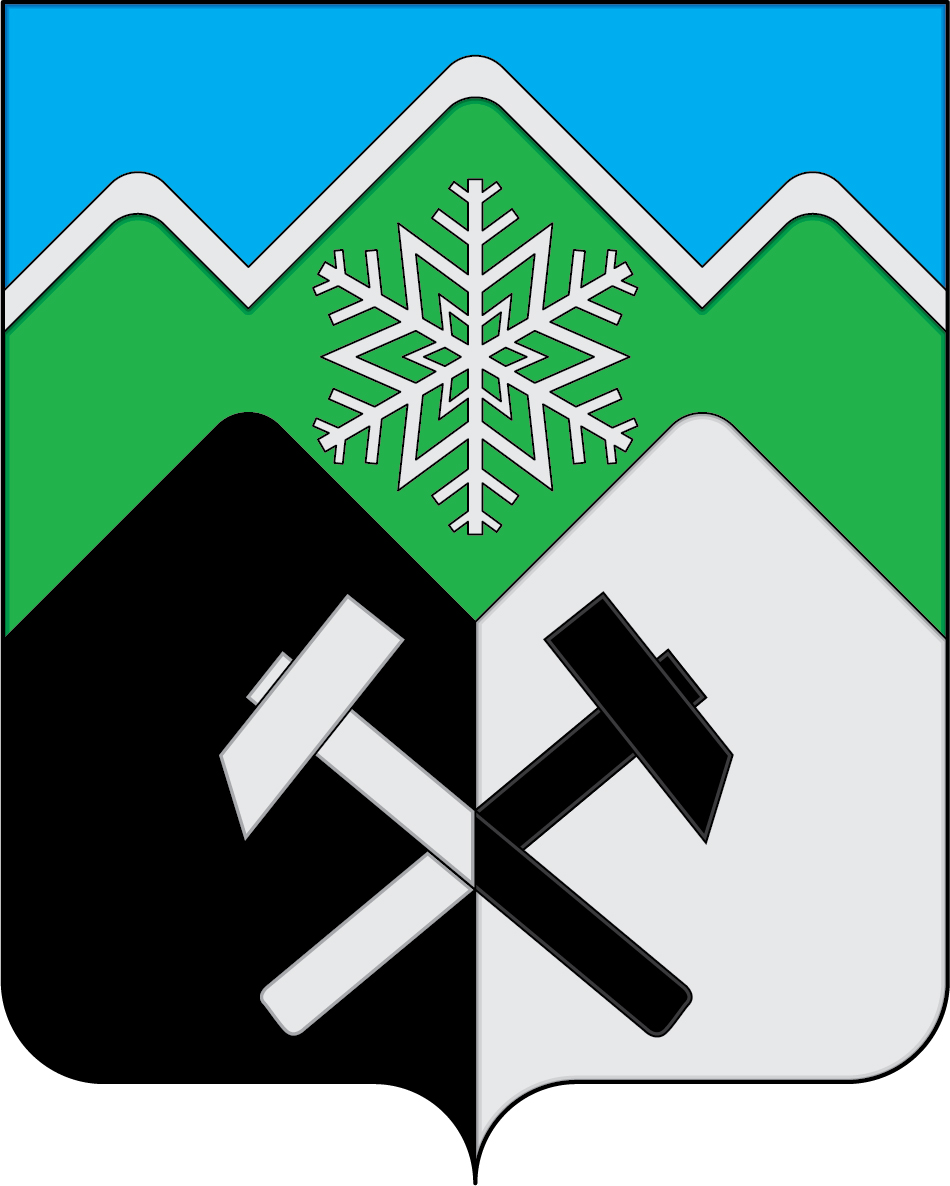 КЕМЕРОВСКАЯ ОБЛАСТЬ - КУЗБАССТАШТАГОЛЬСКИЙ МУНИЦИПАЛЬНЫЙ РАЙОНАДМИНИСТРАЦИЯТАШТАГОЛЬСКОГО МУНИЦИПАЛЬНОГО РАЙОНАПОСТАНОВЛЕНИЕот  « ___ » _______  2021   № _____ -пОб утверждении муниципальной  программы «Модернизация объектов коммунальной инфраструктуры и поддержка жилищно-коммунального хозяйства на территории  Таштагольского  муниципального  района» на 2022-2026 годы» В соответствии с Федеральным законом от 06.10.2003 № 131-ФЗ «Об общих принципах организации местного самоуправления в Российской Федерации», статьей 179 Бюджетного кодекса Российской Федерации, руководствуясь  Уставом Таштагольского муниципального района и в целях обеспечения надежности работы систем питьевого водоснабжения и водоотведения, уменьшения объемов сброса загрязненных сточных вод в поверхностные водные источники, создания благоприятных условий для проживания, обеспечения стабильным теплоснабжением населения и объектов социальной сферы Таштагольского муниципального района к 2026 году, администрация Таштагольского муниципального района постановляет:1. Утвердить муниципальную программу «Модернизация объектов коммунальной инфраструктуры и поддержка жилищно-коммунального хозяйства на территории  Таштагольского  муниципального  района» на 2022-2026 годы», согласно приложению. 2.Пресс-секретарю Главы Таштагольского муниципального района (М.Л. Кустова) настоящее постановление разместить на официальном сайте администрации Таштагольского муниципального района в информационно-телекоммуникационной сети «Интернет».3. Контроль за исполнением постановления возложить на первого заместителя Главы Таштагольского муниципального района А.Г.Орлова.4. Настоящее постановление вступает в силу с момента подписания и распространяет свое действие на правоотношения, возникшие с 01.01.2022 г. Глава Таштагольского муниципального района					                  В. Н. МакутаПриложение № 1 к постановлению администрации Таштагольского муниципального районаот  «    »             2021   №      -пМуниципальная программа«Модернизация объектов коммунальной инфраструктуры и поддержка жилищно-коммунального хозяйства на территории  Таштагольского  муниципального  района» на 2022-2026 годы.Паспортмуниципальной программы«Модернизация объектов коммунальной инфраструктуры и поддержка жилищно-коммунального хозяйства на территории  Таштагольского  муниципального  района» на 2022-2026 годы.1. Содержание проблемы и необходимостьее решения программными методамиОбеспечение населения Таштагольского муниципального района питьевой водой в необходимом количестве и нормативного качества является одним из важнейших и приоритетных направлений хозяйственной деятельности, которое играет важную роль в сохранении здоровья людей, улучшении условий проживания населения.Водные ресурсы используются во всех отраслях экономики, но наиболее жесткие требования к качеству воды предъявляются к источникам питьевого водоснабжения. Из-за неудовлетворительного состояния водопроводных сетей на них ежегодно регистрируется большое число аварий и повреждений, ликвидация которых связана с прекращением подачи воды потребителям.Для увеличения срока службы трубопроводов, сокращения аварийных ситуаций и затрат на их эксплуатацию на территории Таштагольского муниципального района нарастающими темпами проводится замена на трубы из полиэтилена и высокопрочного чугуна с шаровидным графитом, срок службы которых 50 лет и более. Таким образом, в течение 50 лет эти сети будут работать безаварийно, что позволит снизить количество аварийных ситуаций, сократить утечки воды.Данные мероприятия необходимы для  устойчивого  функционирования    объектов  жилищно-коммунального хозяйства и социальной сферы Таштагольского муниципального района; обеспечения  их топливно-энергетическими ресурсами и своевременной  подготовкой  к бесперебойной работе; создания комфортных условий для проживания населения Таштагольского муниципального района; изменения удельного расхода топлива на выработку тепловой энергии, удельного расхода топлива на производство горячей воды; сокращения объема потерь электрической энергии при её передаче по распределительным сетям и объема потерь тепловой энергии при её передаче; пропаганды энергосбережения; организации учета и контроля всех получаемых, производимых, транспортируемых и потребляемых энергоресурсов; совершенствования нормативных и правовых условий для поддержки энергосбережения и повышения энергетической эффективности; создания экономических, преимущественно рыночных механизмов энергосберегающей деятельности в системах коммунальной инфраструктуры, бюджетных и жилищных сферах.Данные направления являются приоритетными и играют важную роль в улучшении условий проживания населения района.2. Цели и задачи ПрограммыЦелями Муниципальной программы являются:
          1) обеспечение населения Таштагольского муниципального района питьевой водой в достаточном количестве и надлежащего качества; 2) формирование комфортных и безопасных условий проживания и деятельности населения, сохранение здоровья людей;3) снижение социальной напряженности за счет повышения качества предоставления услуг в части водоснабжения и водоотведения;4) обеспечение более комфортных условий проживания населения района;5) обеспечение стабильным теплоснабжением населения и объектов социальной сферы района;          6) обеспечение роста целевых показателей МО «Таштагольский муниципальный район»  в области энергосбережения и повышения энергетической эффективности:-изменение доли электрической энергии, оплата за которую осуществляется с использованием приборов учета в общем объеме электрической энергии, потребляемой на территории МО «Таштагольский муниципальный район» в сопоставимых условиях;- изменение доли тепловой энергии, расчеты за которые осуществляются с использованием приборов учета в объеме тепловой энергии, потребляемой на территории МО в сопоставимых условиях;- изменение доли воды, расчеты за которые осуществляются с использованием приборов учета в общем объеме воды, потребляемой (используемой) на территории муниципального образования в сопоставимых условиях;- изменение объема производства энергетических ресурсов с использованием возобновляемых источников энергии, а также изменение доли энергетических ресурсов, производимых с использованием возобновляемых источников энергии, в общем объеме энергетических ресурсов, производимых на территории муниципального образования;         - объем внебюджетных средств, используемых для финансирования мероприятий по энергосбережению и повышению энергетической эффективности в общем объеме финансирования программы.         6) обеспечение роста общих показателей, отражающие экономию энергетических ресурсов, рассчитанные для фактических и для сопоставимых условий (с указанием объемов экономии по годам относительно года, предыдущего началу реализации программы):- Суммарная экономия электрической энергии в натуральном и стоимостном выражении;- Суммарная экономия тепловой энергии в натуральном и стоимостном выражении;- Суммарная экономия воды в натуральном и стоимостном выражении.       7)  обеспечение роста Частных показателей  (определяются для отдельных подпрограмм):-  в зданиях бюджетных учреждений - изменение удельного расхода тепловой энергии на отопление зданий, удельного расхода горячей воды, удельного расхода электрической энергии; - при производстве и передаче в системах коммунальной инфраструктуры - изменение удельного расхода топлива на выработку тепловой энергии, удельного расхода топлива на производство горячей воды, сокращения объема потерь электрической энергии при её передаче по распределительным сетям, сокращения объема потерь тепловой энергии при её передаче, сокращения объема потерь воды при её передаче.Для достижения целей программы необходимо решение следующих задач:- обеспечение надежности работы систем питьевого водоснабжения и водоотведения;- рациональное использование материально-технического потенциала жилищно-коммунального комплекса Таштагольского муниципального района;- внедрение современных технологий, повышающих эффективность работы объектов жизнеобеспечения;- снижение издержек производства и себестоимости услуг водоснабжения и водоотведения предприятий жилищно-коммунального хозяйства;- организация учета и контроля всех получаемых, производимых, транспортируемых и потребляемых энергоресурсов;- совершенствование нормативных и правовых условий для поддержки энергосбережения и повышения энергетической эффективности;- создание экономических, преимущественно рыночных, механизмов энергосберегающей деятельности;- поддержка субъектов, осуществляющих энергосберегающую деятельность;- лимитирование и нормирование энергопотребления в бюджетной сфере;- широкая пропаганда энергосбережения;- обучение и подготовка персонала;- сертификация в сфере энергосбережения.3. Система программных мероприятий Программные мероприятия направлены на реализацию поставленных целей и задач. Перечень программных мероприятий приведен в разделе № 7 «Программные мероприятия».4. Ресурсное обеспечение ПрограммыОбщий объем финансирования Муниципальной  программы – 3 120 071,1 тыс. рублей, в том числе по годам реализации:2022 год – 1 246 477,4 тыс. рублей;
2023 год – 1 168 511,8 тыс. рублей;2024 год –    420 654,9 тыс. рублей;2025 год –    142 193,0 тыс. рублей;2026 год –    142 194,0 тыс. рублей;в том числе по источникам финансирования:средства местного  бюджета 42 167,9 тыс. рублей, в том числе по годам реализации:
2022 год – 29 915,5 тыс. рублей;
2023 год – 12 252,4 тыс. рублей;
2024 год –          0,0 тыс. рублей;2025 год –          0,0 тыс. рублей;
2026 год –          0,0 тыс. рублей;средства федерального бюджета – 167 601,9 тыс. рублей,в том числе по годам реализации:2022 год – 102 730,8 тыс. рублей;2023 год –   64 871,1 тыс. рублей;2024 год –            0,0 тыс. рублей;2025 год –            0,0 тыс. рублей;2026 год –            0,0 тыс. рублей;средства областного бюджета – 2 910 301,3 тыс. рублей, в том числе по годам реализации:
2022 год – 1 113 831,1 тыс. рублей;
2023 год – 1 091 428,3 тыс. рублей;2024 год –    420 654,9 тыс. рублей;2025 год –    142 193,0 тыс. рублей;2026 год –    142 194,0 тыс. рублей.Объемы финансирования из местного бюджета подлежат ежегодному уточнению, исходя из возможностей  бюджета на соответствующий финансовый год.5. Оценка эффективности реализации ПрограммыВыполнение мероприятий Программы позволит получить положительные результаты:1. В производственной сфере:1.1. Создать условия для ускорения технического прогресса в жилищно-коммунальном комплексе Таштагольского муниципального района, разработать и внедрить новые технологические процессы.1.2. Снизить потери при транспортировке и использовании водных ресурсов.1.3. Улучшить контроль и учет за расходованием воды.2. В экономической сфере: 2.1. Обеспечить финансовое оздоровление жилищно-коммунальных предприятий сферы водоснабжения и водоотведения. 2.2. Обеспечить условия для снижения издержек и повышения качества предоставления жилищно-коммунальных услуг.3. В социальной сфере:3.1. Повысить уровень жизни населения за счет снижения затрат на водоснабжение и водоотведение.3.2. Улучшить условия труда.3.3. Повысить комфортность проживания населения на территории Таштагольского муниципального района.Социально-экономическая эффективность данной программы в основном выражена в улучшении социальных показателей и индикаторов. Эффективность программы будет достигнута за счет улучшения качества проживания населения района и повышения инвестиционной привлекательности  района. Сведения о планируемых значениях целевых показателей(индикаторов) муниципальной программы6. Организация управления Программой   и контроль за ходом ее реализацииДиректор Программы несет ответственность за реализацию и конечные результаты Программы, рациональное использование выделяемых на ее выполнение финансовых средств, организует управление реализацией   Программы.Директор Программы по окончанию года разрабатывает и составляет отчет о реализации Программы.Исполнитель и директор Программы несут ответственность за целевое использование бюджетных средств, выделяемых на реализацию Программы.7. Программные мероприятияНаименование муниципальной программыМуниципальная  программа «Модернизация объектов коммунальной инфраструктуры и поддержка жилищно-коммунального хозяйства на территории  Таштагольского  муниципального  района» на 2022 - 2026 годы (далее - Программа)Директор муниципальной программыПервого заместителя Главы Таштагольского муниципального района А. Г. ОрловОтветственный исполнитель (координатор) муниципальной программыНачальник отдела ЖКХ и благоустройства  администрации Таштагольского муниципального районаИсполнитель Муниципальной программыОтдел ЖКХ и благоустройства  администрации Таштагольского муниципального районаЦели Муниципальной  программыОбеспечение населения Таштагольского муниципального района питьевой водой в достаточном количестве и надлежащего качества; 
формирование  комфортных и безопасных условий проживания  населения Таштагольского муниципального района, сохранение здоровья людей; 
снижение социальной напряженности за счет повышения качества предоставления услуг в части водоснабжения и водоотведения; 
устойчивое социально-экономическое развитие жилищно-коммунального комплекса;снижения  энергоемкости муниципального продуктаЗадачи Муниципальной  программыОбеспечение надежности работы систем питьевого 
водоснабжения и водоотведения; 
рациональное использование материально-технического потенциала жилищно-коммунального комплекса; внедрение современных технологий, повышающих 
эффективность работы объектов жизнеобеспечения; 
снижение издержек производства и себестоимости услуг водоснабжения и водоотведения предприятий жилищно- коммунального хозяйства;обеспечение стабильным тепло-, водоснабжением населения и объектов социальной сферы района;создание правовых, экономических и организационных основ для рационального использования топливно-энергетических ресурсов.Срок реализации Муниципальной  программы2022– 2026 годыОбъемы и источники финансирования Муниципальной программы в целом и с разбивкой по годам ее реализацииОбщий объем финансирования Муниципальной  программы – 3 120 071,1 тыс. рублей, в том числе по годам реализации:2022 год – 1 246 477,4 тыс. рублей;
2023 год – 1 168 511,8 тыс. рублей;2024 год –    420 654,9 тыс. рублей;2025 год –    142 193,0 тыс. рублей;2026 год –    142 194,0 тыс. рублей;в том числе по источникам финансирования:средства местного  бюджета 42 167,9 тыс. рублей, в том числе по годам реализации:
2022 год – 29 915,5 тыс. рублей;
2023 год – 12 252,4 тыс. рублей;
2024 год –          0,0 тыс. рублей;2025 год –          0,0 тыс. рублей;
2026 год –          0,0 тыс. рублей;средства федерального бюджета – 167 601,9 тыс. рублей,в том числе по годам реализации:2022 год – 102 730,8 тыс. рублей;2023 год – 64 871,1 тыс. рублей;2024 год –            0,0 тыс. рублей;2025 год –            0,0 тыс. рублей;2026 год –            0,0 тыс. рублей;средства областного бюджета – 2 910 301,3 тыс. рублей, в том числе по годам реализации:
2022 год – 1 113 831,1 тыс. рублей;
2023 год – 1 091 428,3 тыс. рублей;2024 год –    420 654,9 тыс. рублей;2025 год –    142 193,0 тыс. рублей;2026 год –    142 194,0 тыс. рублей.Ожидаемые конечные результаты реализации муниципальной  программыДоведение качества питьевой воды до соответствия установленным нормам питьевого водоснабжения и 
нормативным требованиям качества; сокращение количества аварий и утечек на водопроводных сетях за счет их реконструкции с применением современных технологий;обеспечение надежности работы систем жизнеобеспечения; комфортность и безопасность условий проживания населения.Наименованиецелевого показателя (индикатора)Единица измеренияПлановое значение целевого показателя(индикатора)Плановое значение целевого показателя(индикатора)Плановое значение целевого показателя(индикатора)Плановое значение целевого показателя(индикатора)Плановое значение целевого показателя(индикатора)2022 г.2023 г.2024 г.2025 г.2026 г.1234567Доля водопроводных сетей, нуждающихся в замене%6560555453Доля объема электрической  энергии, расчеты за которую осуществляются с использованием приборов учета, в общем объеме электрической энергии, потребляемой (используемой) на территорииТаштагольского муниципального района%00000Доля объема тепловой энергии, расчеты за которую осуществляются с использованием приборов учета, в общем объеме тепловой энергии, потребляемой (используемой) на территорииТаштагольского муниципального района%00000Доля объема холодной воды, расчеты за которую осуществляются с использованием приборов учета, в общем объеме воды, потребляемой (используемой) на территории Таштагольского муниципального района%00000Доля объема горячей воды, расчеты за которую осуществляются с использованием приборов учета, в общем объеме воды, потребляемой (используемой) на территории Таштагольского муниципального района%00000Удельный расход электрической энергии на снабжение органов местного самоуправления и муниципальных учреждений (в расчете на 1 кв. метр общей площади)%00000Удельный расход тепловой энергии на снабжение органов местного самоуправления и муниципальных учреждений (в расчете на 1 кв. метр общей площади)%00000Удельный расход холодной воды на снабжение органов местного самоуправления и муниципальных учреждений (в расчете на 1 человека)%00000Удельный расход горячей воды на снабжение органов местного самоуправления и муниципальных учреждений (в расчете на 1 человека)%00000Удельный вес проб воды, не отвечающих гигиеническим нормативам по санитарно-химическим показателям%18,91615,400Количество  аварий (коммунальная инфраструктура)шт.31000Экономия электроэнергии (от установки энергосберегающих светильников - бюджетная сфера)млн. Квт*ч0,0100,210,490,490,49Экономия электроэнергии (за счет реконструкции объектов коммунальной инфраструктуры)млн. Квт*ч0,070,080,090,100,11Экономия теплоэнергии(за счет реконструкции объектов коммунальной инфраструктуры)тыс.Гкал1,651,661,671,681,69Экономия теплоэнергии ( за счет замены оконных блоков)тыс.Гкал0,050,758Экономия теплоэнергии (за счет  замены теплового узла)тыс.Гкал0,08Экономия теплоэнергии (за счет теплоизоляции  внутридомовых сетей)тыс.Гкал0,080,080,057Экономия  электроэнергии (за счет установки  энергосберегающих светильников- жилищная сфера)млн. Квт*ч0,130,10,026Экономия топливатыс.т.10,6Наименование подпрограммы, мероприятия; источники финансированияОбъем финансовых ресурсов, тыс. руб.Объем финансовых ресурсов, тыс. руб.Объем финансовых ресурсов, тыс. руб.Объем финансовых ресурсов, тыс. руб.Объем финансовых ресурсов, тыс. руб.Объем финансовых ресурсов, тыс. руб.Наименование подпрограммы, мероприятия; источники финансированияВсего2022 г.2023 г.2024 г.2025 г.2026 г.12345671.Подпрограмма «Чистая вода»1 767 324,59836 334,69504 409,9142 193,0142 193,0142 194,0Местный бюджет39 567,0928 614,6910 952,40,00,00,0федеральный бюджет167 601,9102 730,864 871,10,00,00,0областной бюджет1 560 155,6704 989,2428 586,4142 193,0142 193,0142 194,01.1. Проведение предпроектных работ по строительству и реконструкции НФС в Таштагольском районе200,0100,0100,00,00,00,0Местный бюджет200,0100,0100,00,00,00,0федеральный бюджет0,00,00,00,00,00,0областной бюджет0,00,00,00,00,00,01.2. Проведение предпроектных работ по строительству и реконструкции очистных сооружений  в Таштагольском районе3 298,4567,22 731,20,00,00,0Местный бюджет3 298,4567,22 731,20,00,00,0федеральный бюджет0,00,00,00,00,00,0областной бюджет0,00,00,00,00,00,01.3. Строительство и реконструкция (модернизация) объектов питьевого водоснабжения (субсидии) (строительство НФС пгт Каз)217 740,5142 741,874 998,70,00,00,0Местный бюджет19 627,611 506,48 121,20,00,00,0федеральный бюджет167 601,9102 730,864 871,10,00,00,0областной бюджет30 511,028 504,62 006,40,00,00,01.4. Финансирование строительства (реконструкции) объектов обеспечивающей инфраструктуры с длительным сроком окупаемости входящих в состав инвестиционных проектов по созданию в субъектах Российской Федерации туристских кластеров: реконструкция очистных сооружений пгт. Шерегеш (Кемеровская область, Таштагольский р-н, пгт. Шерегеш) в рамках создания туристского кластера «Шерегеш» в Кемеровской области266 345,7266 345,690,00,00,00,0Местный бюджет16 441,116 441,090,00,00,00,0федеральный бюджет0,00,00,00,00,00,0областной бюджет249 904,6249 904,60,00,00,00,01.5. Реконструкция системы водоснабжения СТК "Шерегеш" и МО Шерегешского городского поселения Таштагольского муниципального района Кемеровской области и водоотведения сектора "В"1 279 740,0426 580,0426 580,0142 193,0142 193,0142 194,0Местный бюджет0,00,00,00,00,00,0федеральный бюджет0,00,00,00,00,00,0областной бюджет1 279 740,0426 580,0426 580,0142 193,0142 193,0142 194,02.Подпрограмма «Подготовка к зиме»515 220,81130 610,81384 610,00,00,00,0Местный бюджет460,81230,81230,00,00,00,0федеральный бюджет0,00,00,00,00,00,0областной бюджет514 760,0130 380,0384 380,00,00,00,02.1.Мероприятия  по подготовке  объектов  к работе в осенне-зимний период460,81230,81230,000,00,00,0Местный бюджет460,81230,81230,000,00,00,0федеральный бюджет0,00,00,00,00,00,0областной бюджет0,00,00,00,00,00,02.2. Строительство объектов теплоснабжения для обеспечения теплом потребителей сектора «Б» СТК «Шерегеш» с техническим перевооружением существующего источника теплоснабжения - центральной котельной пгт. Шерегеш.514 760,0130 380,0384 380,00,00,00,0Местный бюджет0,00,00,00,00,00,0федеральный бюджет0,00,00,00,00,00,0областной бюджет514 760,0130 380,0384 380,00,00,00,03.Подпрограмма «Энергосбережение и повышение энергоэффективности» (бюджетная сфера)2 140,01 070,01 070,00,00,00,0Местный бюджет2 140,01 070,01 070,00,00,00,0федеральный бюджет0,00,00,00,00,00,0областной бюджет0,00,00,00,00,00,03.1. «Энергосбережение и повышение энергоэффективности» (бюджетная сфера)2 140,01 070,01 070,00,00,00,0Местный бюджет2 140,01 070,01 070,00,00,00,0федеральный бюджет0,00,00,00,00,00,0областной бюджет0,00,00,00,00,00,04.Подпрограмма «Поддержка жилищно-коммунального хозяйства» 741 096,60247 032,2247 032,2247 032,20,00,0Местный бюджет0,00,00,00,00,00,0федеральный бюджет0,00,00,00,00,00,0областной бюджет741 096,60247 032,2247 032,2247 032,20,00,04.1. Компенсация выпадающих доходов теплоснабжающих организаций, организаций, осуществляющих горячее водоснабжение, холодное водоснабжение и (или) водоотведение, и организаций, осуществляющих реализацию твердого топлива, возникающих в результате установления льготных цен (тарифов)741 096,60247 032,2247 032,2247 032,20,00,0Местный бюджет0,00,00,00,00,00,0федеральный бюджет0,00,00,00,00,00,0областной бюджет741 096,60247 032,2247 032,2247 032,20,00,05.Подпрограмма «Поддержка топливно-энергитического комплекса» 94 289,1031 429,731 429,731 429,70,00,0Местный бюджет0,00,00,00,00,00,0федеральный бюджет0,00,00,00,00,00,0областной бюджет94 289,1031 429,731 429,731 429,70,00,05.1. Компенсация выпадающих доходов теплоснабжающих организаций, организаций, осуществляющих горячее водоснабжение, холодное водоснабжение и (или) водоотведение, и организаций, осуществляющих реализацию твердого топлива, возникающих в результате установления льготных цен (тарифов)94 289,1031 429,731 429,731 429,70,00,0Местный бюджет0,00,00,00,00,00,0федеральный бюджет0,00,00,00,00,00,0областной бюджет94 289,1031 429,731 429,731 429,70,00,0Итого по программе:3 120 071,11 246 477,41 168 551,8420 654,9142 193,0142 194,0Местный бюджет42 167,929 915,512 252,40,00,00,0федеральный бюджет167 601,9102 730,864 871,10,00,00,0областной бюджет2 910 301,31 113 831,11 091 428,3420 654,9142 193,0142 194,0